Цели:Закреплять знания полученные на уроках чтения и письма;Коррегировать память, речь, мышление, коммуникативные способности;Воспитывать уважительное отношение друг к другу, интерес к книгам.Ход мероприятия:Организационный момент.Дети входят в класс под музыку "ПЕРВОКЛАШКА" муз. В. Шаинского.Приветствие:Учитель: Дорогие ребята! Уважаемые учителя, родители, гости нашего праздника!  Сегодня у нас необычный день. Мы закончили первую школьную книгу Букварь. За это время первоклассники очень выросли,  повзрослели, многое узнали и многому научились, испытали первые трудности и  научились их преодолевать. Пролетели дни, недели, месяцы напряженного труда.  Первая ступенька на лесенке знаний - это общий труд и серьезная победа.  Сегодня мы пришли попрощаться с очень уважаемой, а для многих первой в жизни, самостоятельно прочитанной книгой, которая называется Букварь.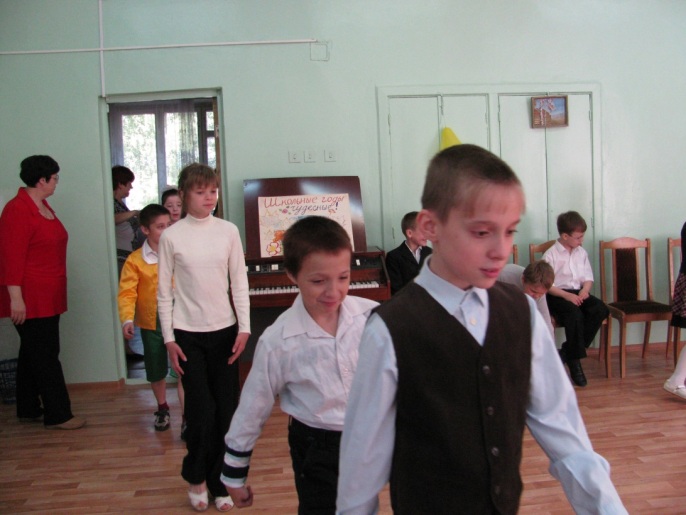 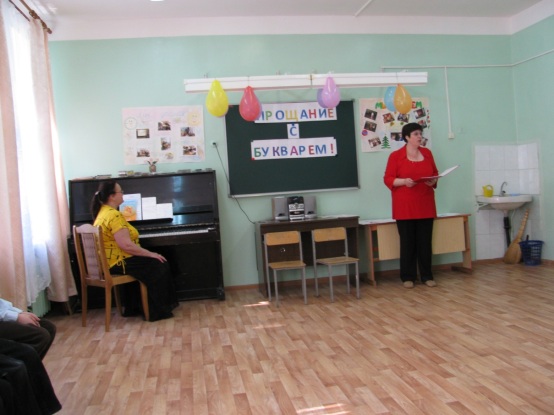 Основная часть.Ученик:Первоклассников сегодня  Мы на праздник соберем, Непременно приходите Попрощаться с букварем. 2 ученик: Вдоль картинок мы шагали,  По ступенькам - строчкам шли.  Ах, как много мы узнали!  Ах, как много мы прочли! 3 ученикТрудно было нам с тобой в начале, Целый год мы буквы изучали! Но теперь нам совершенно ясно, Что старанья были не напрасны!4 ученик: Мы знаем буквы, знаем слоги!Умеем говорить, считать,И постепенно, понемногу мы научились все читать (Хором)5 ученикМы простимся с букварем,И рукой помашем, И Спасибо! Десять разБукварю мы скажем!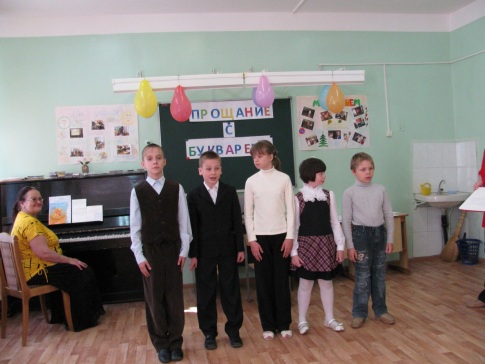 Входит Букварь.Букварь: Здравствуйте, дети. Спасибо, что вы  меня вспомнили.Учитель:Здравствуй , Букварь! Мы рады тебя видеть на нашем празднике.Букварь:Я Букварь, учу читать,Меня никак нельзя не знать.Меня изучите на пятьИ сможете тогда Любую книжку прочитатьБез всякого труда.Я пришел к вам 1 сентября и останусь с вами на всю жизнь. Я буду напоминать вам о первом школьном дне, о первом звонке.Учитель: Ребята хотели тебе сказать «спасибо» за то, что ты научил их читать.Букварь: Я очень рад, что вы благодарны мне. Я сегодня пришел к вам, чтобы посмотреть. Хорошо ли вы меня изучили. Много ли нового узнали..Учитель: Садись, дорогой Букварь. Будьте желанным гостем на нашем празднике.А) Отгадывание загадки про Букварь и составление из букв отгадки.Учитель: А сейчас отгадайте загадку и составьте отгадку из букв.У каждой девчонки,  Любого мальчишки В портфеле есть  Эта заветная книжка. Читают и ныне,  Читали и встарь Чудесную книжку  С названьем... (Букварь)Букварь: Молодцы!А у меня есть тоже загадки- отгадайте их! А сейчас... Дети, сядьте по местам, Вам загадки я задам. Вы друг другу помогайте, Хором громко отвечайте!Б) Отгадывание загадок про школу.Стоит веселый, светлый дом, Ребят проворных много в нем, Там пишут и считают, Рисуют и читают. (Школа)Новый дом несу в руке. Дверцы дома на замке, Обитают в доме том Книжки, ручки и альбом. (Портфель)Пишет он, когда диктуют  Он и чертит, и рисует. А сегодня вечерком  Он раскрасил мне альбом. (Карандаш)В черном поле заяц белый Прыгал, бегал, петли делал. След за ним был тоже бел. Кто же этот заяц? (Мел)Учитель: В мире много сказок: грустных и смешных. И прожить на свете - нам нельзя без них. Все дети на свете любят сказки. Сначала им рассказывают их взрослые. Потом дети учат буквы и начинают читать сами.Есть одна игра для вас,Я прочту стихи сейчас. Я начну, а вы кончайте,Хором дружно отвечайте.В) Игра «Отгадай сказочного героя»Всех на свете он добрей,  Лечит он больных зверей,  И однажды бегемота  Вытащил он из болота, Он известен, знаменит, Это доктор... (Айболит из сказки К.Чуковского)Не лежалось на окошке –  Покатился по дорожке. Перед волком не дрожал. От медведя убежал. Но лисице на зубок Все ж попался … (Колобок – герой русской народной сказки)Он весел и не злобен, Этот милый чудачок. С ним хозяин, мальчик Робин И приятель – Пятачок. Для него прогулка – праздник, И на мед особый нюх, Этот плюшевый проказник, Медвежонок... (Винни-Пух из сказки Александра Милна)У отца был мальчик странный,Необычный- деревянный,Но любил папаша сына,Шалунишку…..(Буратино)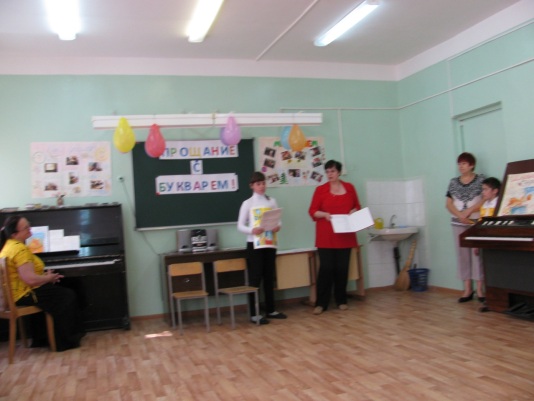 Звучит музыка из кинофильма «Буратино», появляется БуратиноБуратино: Как я рад! Как я рад!Кто не знает Буратино?Нос мой острый, нос мой длинный.Дорогие зрители! Состязаться со мной не хотите ли?Учитель: А в чем состязаться?Буратино: Ну например,Кто громче заоретИли шире откроет рот,Разбросает пальто в раздевалке. Есть у ваc такие ребятки?Учитель: Ну, Буратино, скажем заранее,Не нужны нам такие соревнования!Буратино: Да, я пошутил!Учитель:А мы вот какие состязания сейчас проведем.Получила я , ребята, письмо от дяди Пети из города вежливости. В нем он пишет о детях, которые забыли вежливые слова. А вы их помните?Дети: Да.Учитель: А ты Буратино?Буратино: Да, я самый вежливый из всех вежливых ребят!Учитель: Ну, что ж проверим?Г) Игра «Доскажи словечко»Видел умного ребенкаЯ на улице сейчасНастя славная девчонка, Настя ходит в 1 класс!Но давно уже от Насти Я не слышу слова…Буратино: Слазьте!Дети: Здравствуй!Учитель: А слово-то какое, очень дорогое!Встретил Витю я , соседа.Встреча грустная была.На меня он, как торпеда,Налетел из-за угла!Но, представьте, зря от ВитиЖдал я слова….Буратино: Отойдите!Дети: Извините!Учитель: А слово- то какое, очень дорогое!Дед про внучку говорил:Экая досада-Я портфель ей подарил,Вижу очень рада!Но нельзя ж молчать как рыба, Ну сказала бы….Буратино: Я рыба!Дети: Спасибо!Букварь: Молодцы , ребята, вы  так много уже знаете и многому научились.Ученик читает стихотворение «Как хорошо уметь читать»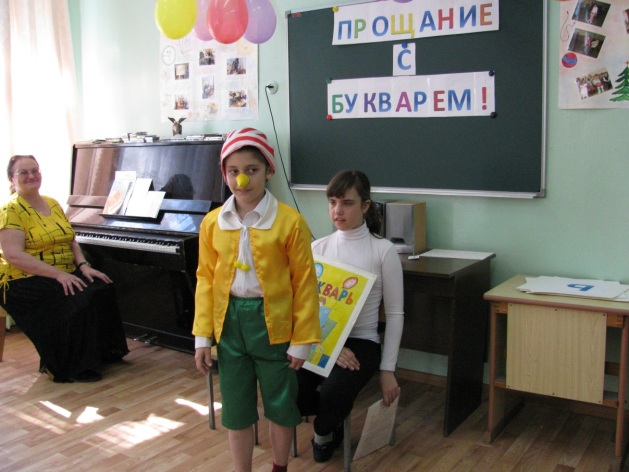 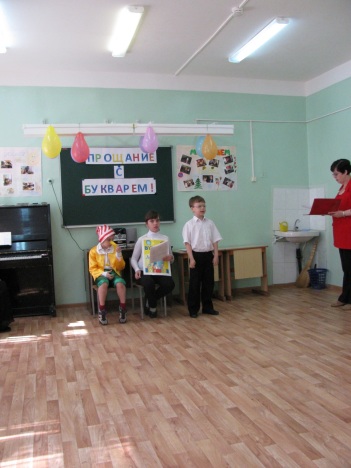 Д) Исполнение песни В Шаинского «Чему учат в школе» учениками первого класса.Учитель:Дорогие первоклассники! Сегодня мы с вами празднуем первую школьную победу, которую вы одержали благодаря старанию, трудолюбию и желанию учиться. Вы изучили все буквы русского алфавита, научились читать и писать. А помог вам в этом Букварь. Его страницы учили вас быть дружными, воспитанными, приветливыми ребятами. И  Букварь решил вас наградить грамотами. Е) Выдача грамот.Букварь:Вот и пришла пора проститься, И я хочу вам пожелать:Всегда старательно учиться,  Всегда с охотою трудитьсяИ букварь не забывать. Букварь уходитЗаключение:Учитель:Вот настал момент прощаньяБудет краткой наша речьГоворим мы: До свидания!Все дети: До счастливых новых встреч!!!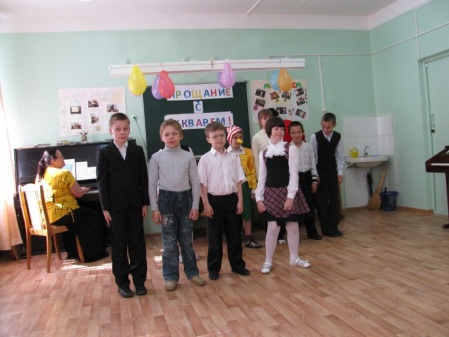 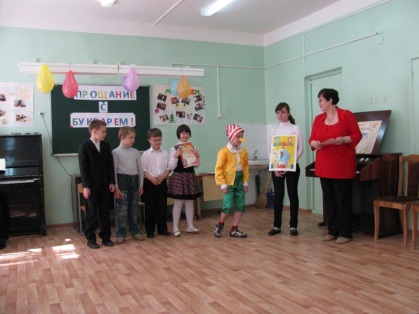 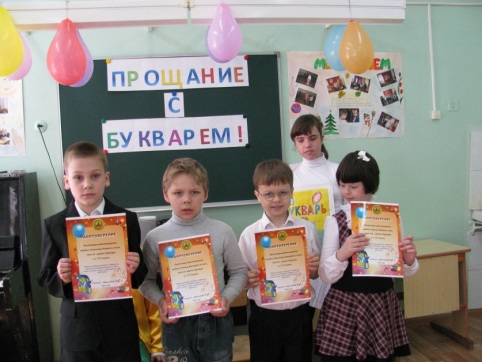 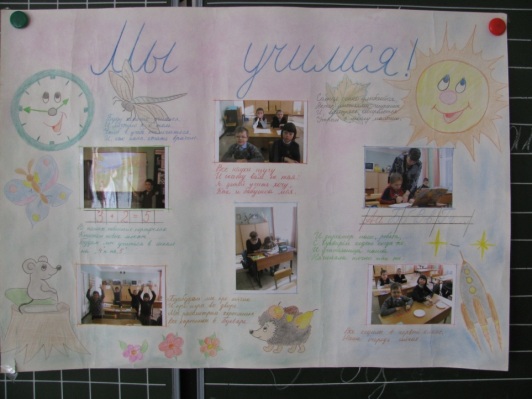 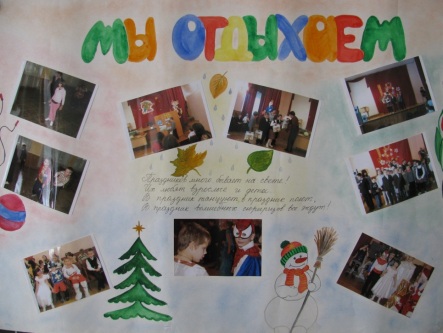 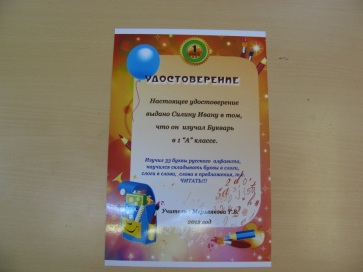 